Bingo NuméricoInstrucciones:Antes de comenzar a jugar con nuestro bingo debes imprimir y de recortar cada cartón y las tarjetas que simularan las bolitas del tradicional bingo. Ya una vez preparado el material puedes distribuir un cartón por jugador y mezclar las tarjetas.El locutor puede ser una persona de tu familia y necesita sacar una tarjeta al azar y mencionar el número que tiene escrito en voz alta para que los participantes observen sus cartones y coloquen una ficha, un grano de maíz o poroto para así marcar el numero mencionado. Gana quien complete su cartón primero y grita ¡Bingo!¿Para qué sirven los Bingos Numéricos?El bingo de números es un material de atención que tiene los siguientes beneficios:Permite identificar los números y aprender su forma de una manera divertida.Desarrolla la capacidad de escucha porque los jugadores deben de prestar atención a lo que el locutor menciona en voz alta.Trabaja la memoria ya que los participantes deben de recordar los números que tiene su cartón.Desarrolla la paciencia y el respeto a las normas del juego.Permite fortalecer la concentración, la atención y la percepción visual.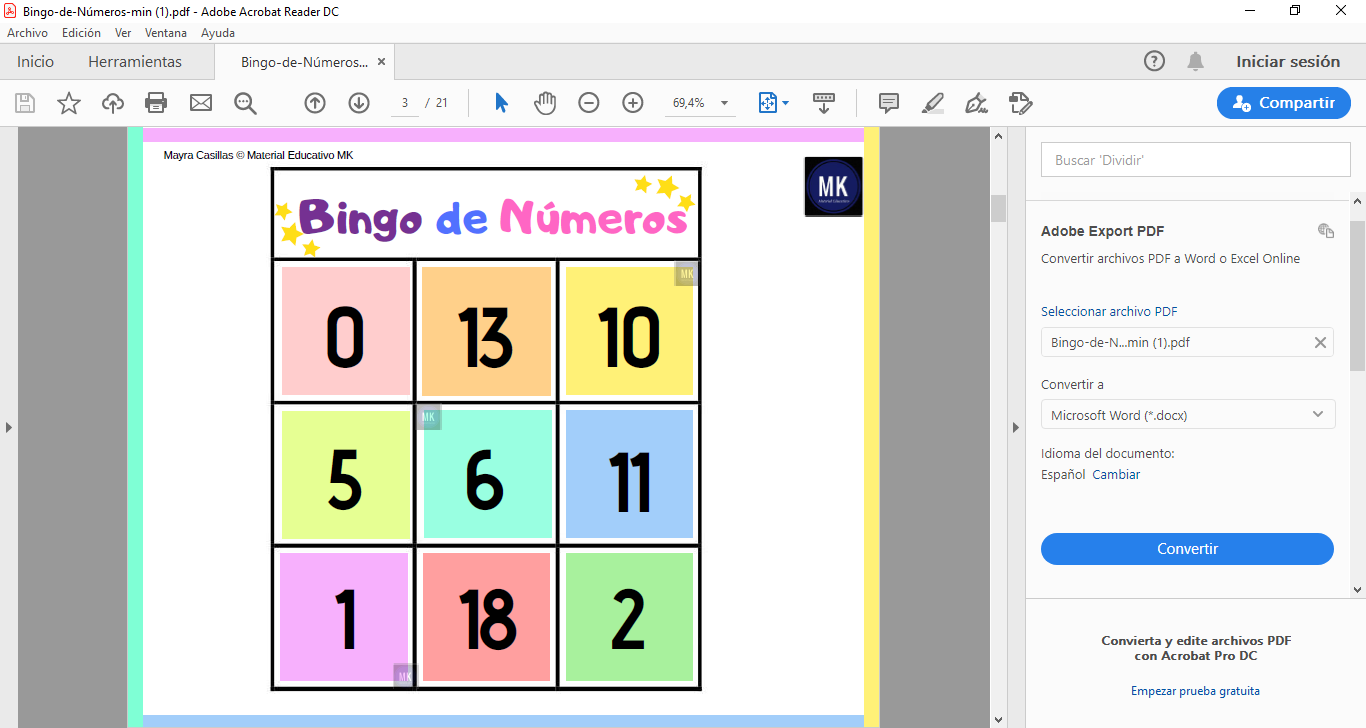 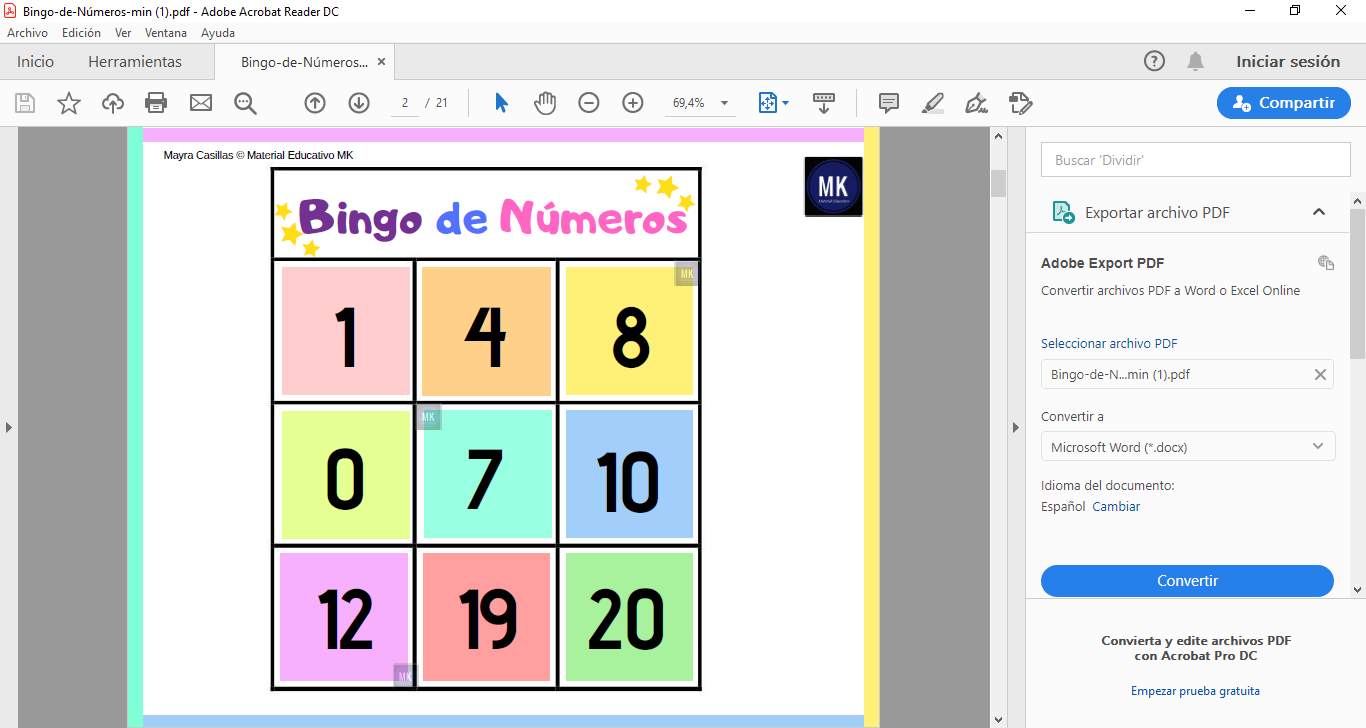 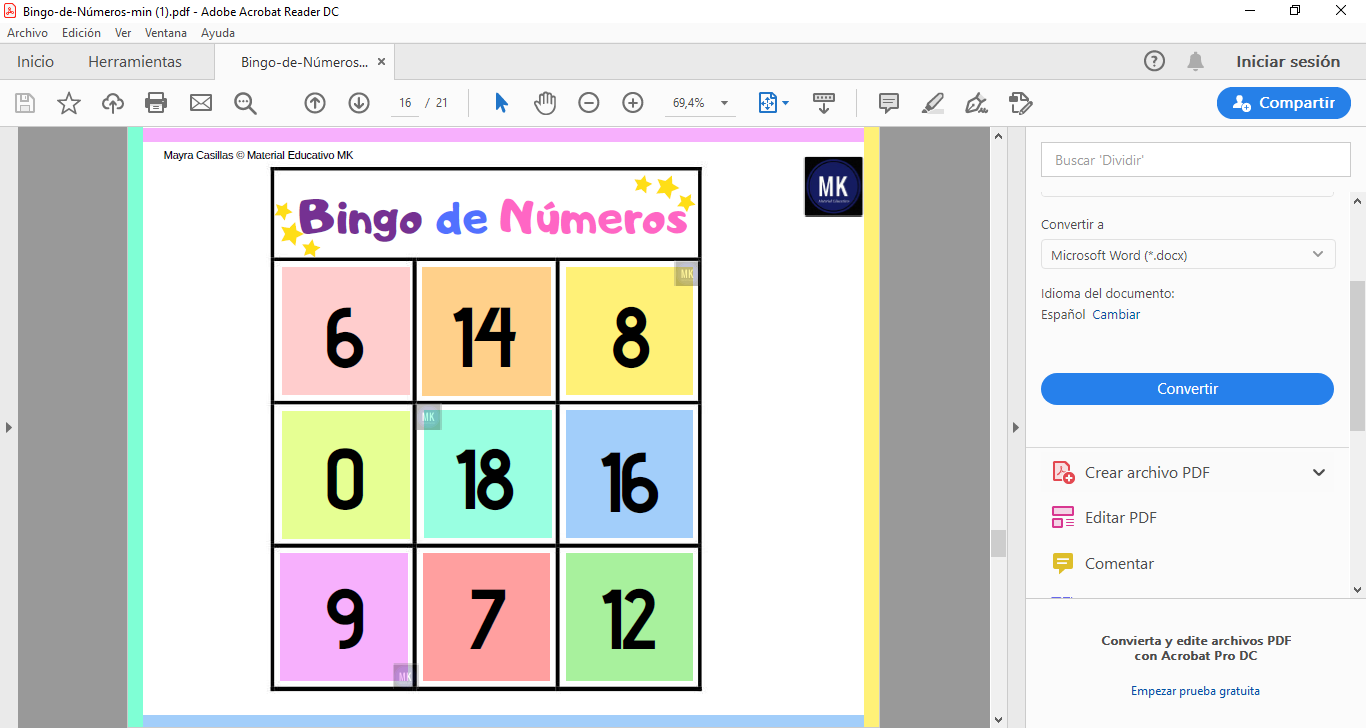 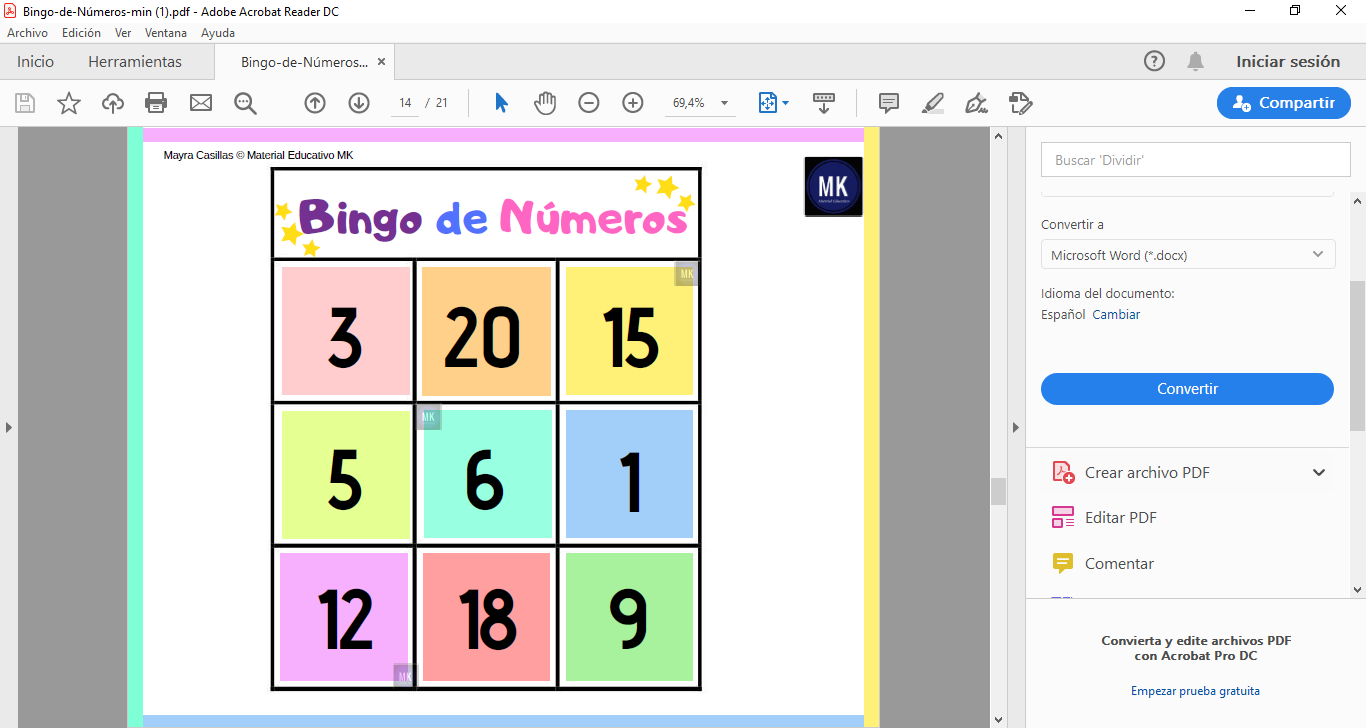 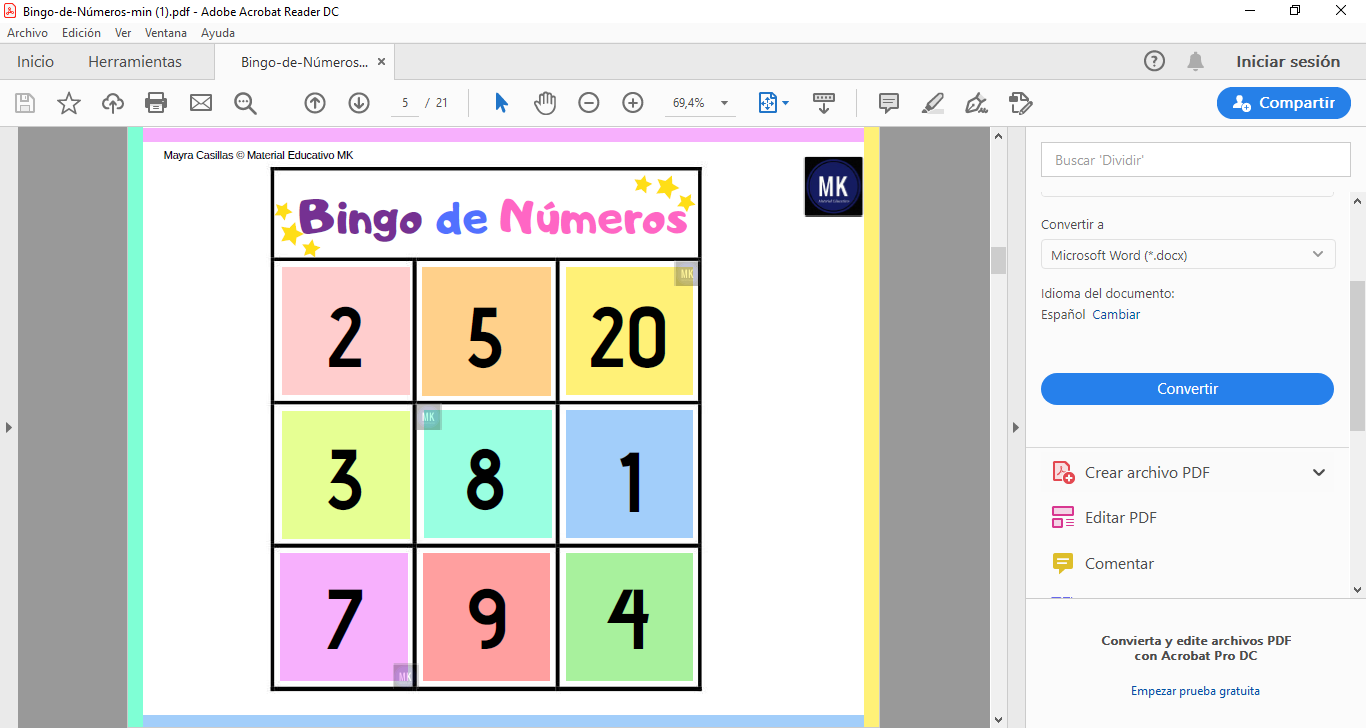 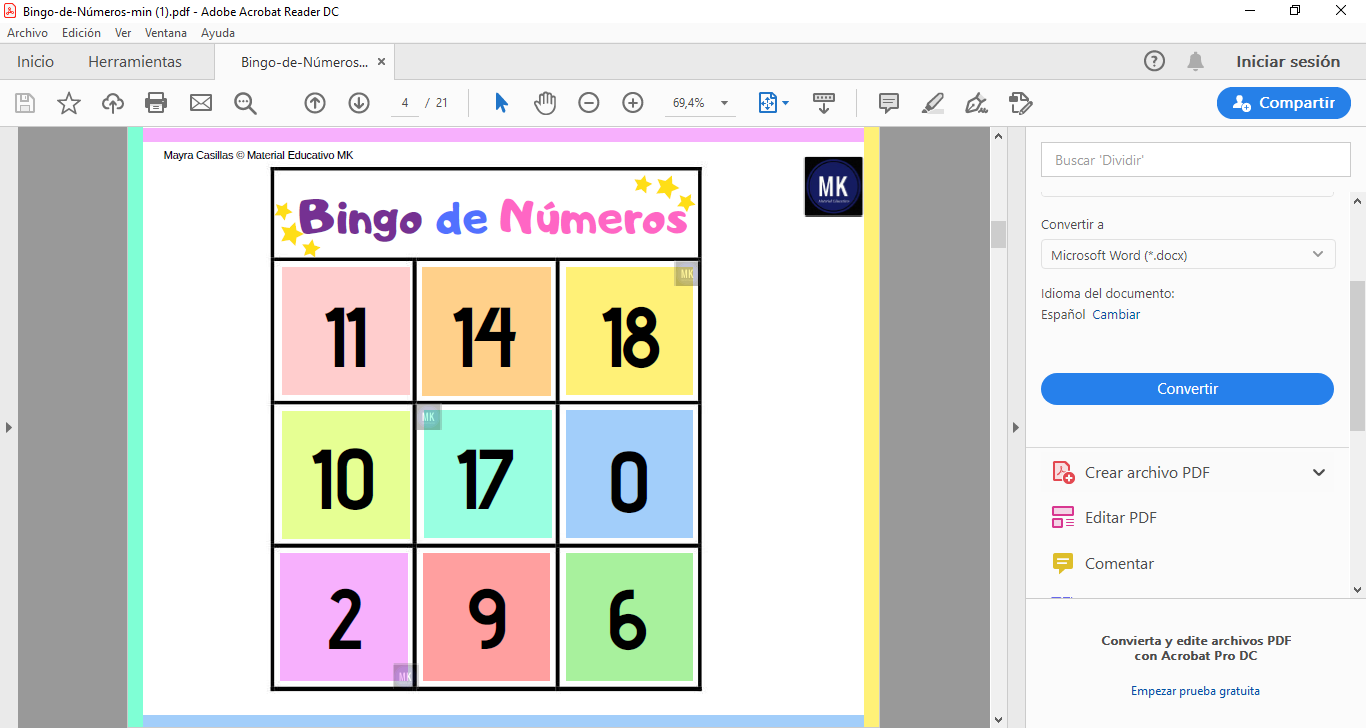 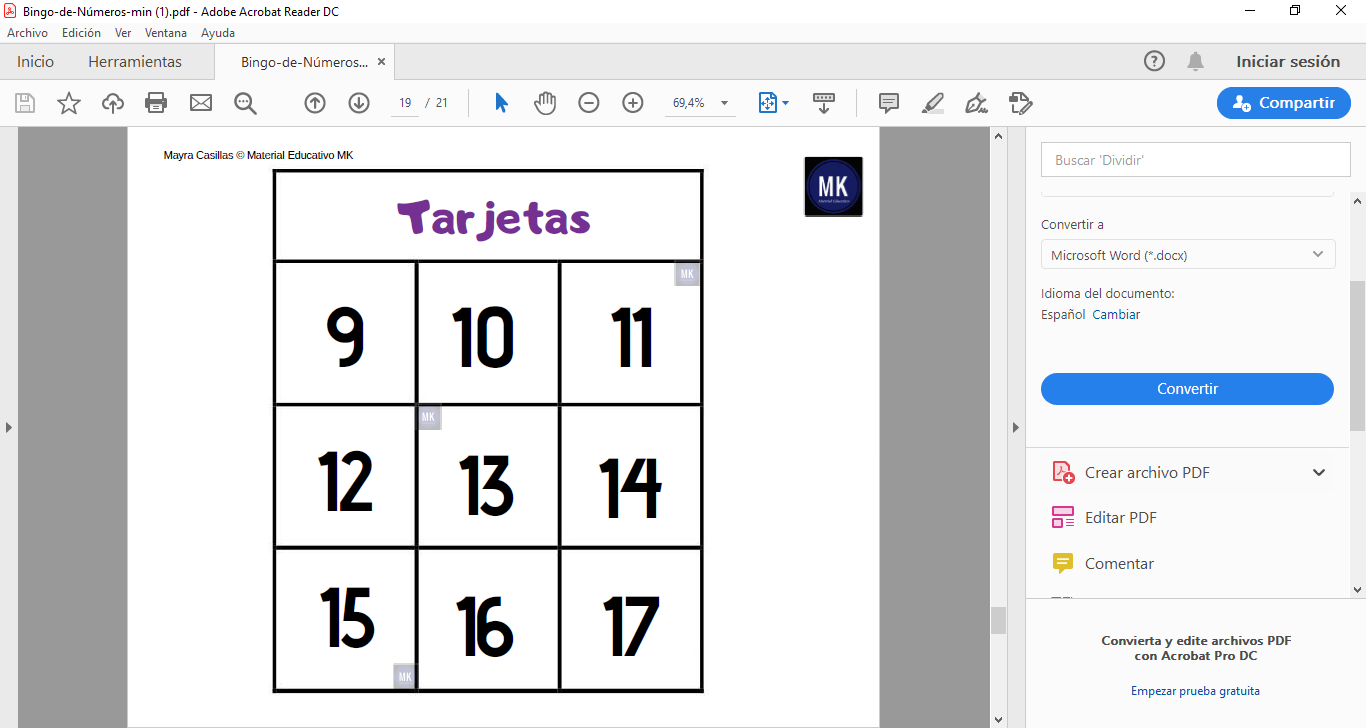 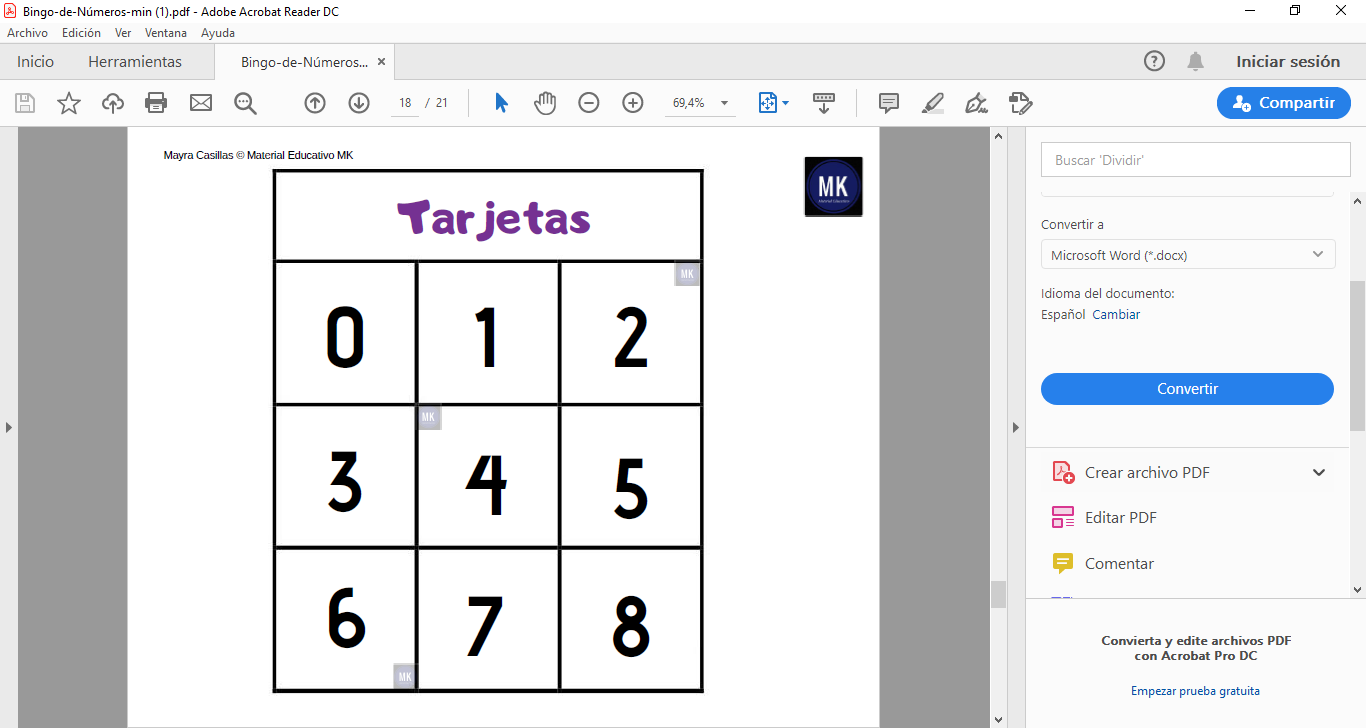 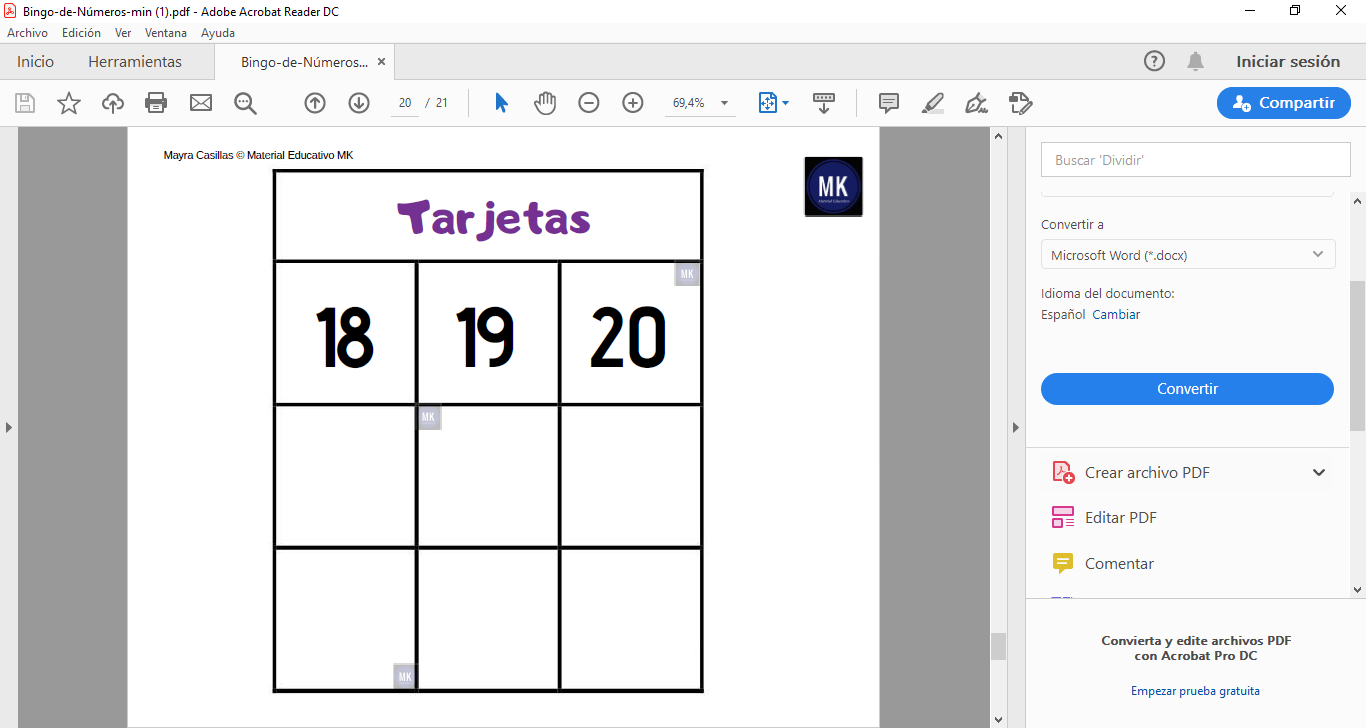 